							Г. Брянск, спортпарк «Варяг» 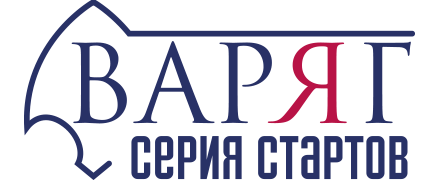 25-26 января 2020Итоговый протоколТрейл FROZENMAN ФамилияИмяНомерВремяМестоВремяМестоВремяМестоФамилияИмяНомерДень 1День 1День 2День 2ИтогИтогМужчиныМужчиныМужчиныМужчиныМужчиныМужчиныМужчиныМужчиныМужчиныМужчины1РыжанковСергей1100:22:26200:41:07401:03:3312ДедковАлександр1500:22:47300:40:58301:03:4523ТюваевИлья6300:22:49400:40:58201:03:4734ХромушкинЕвгений6700:22:01100:41:45501:03:4745СафроновАлександр4400:24:56600:42:56601:07:5256МитусовВиктор6000:25:12800:43:29701:08:4167ПанченкоАлексей4700:25:141000:43:45801:08:5978ГончаровВиталий9900:25:03700:44:26901:09:2989СафоновАртем6400:25:12900:45:081001:10:20910ЮровскийВладимир4800:24:54500:46:361301:11:301011СимутинВиталий1000:25:511100:46:241201:12:151112МасныйРоман4100:27:211300:46:521401:14:131213НовиковМихаил3000:27:301400:47:031601:14:331314ИвановАлексей4900:27:101200:47:251801:14:351415МаликовИгорь300:28:101500:49:582801:18:081516ЩёлоковАлександр2700:28:591800:49:102301:18:091617ПанченкоАндрей5900:28:381600:49:492601:18:271718ВитчинниковВячеслав2500:28:571700:49:532701:18:501819ДюбаЕвгений7100:29:491900:49:072201:18:561920ГороховЕвгений1700:30:112000:50:292901:20:402021БродовСтанислав10200:30:362200:51:343101:22:102122КривчонковАлександр5700:34:184000:48:022001:22:202223КидяровАлександр2200:31:282700:51:203001:22:482324СмоленовЮрий1900:31:032500:52:263301:23:292425ВоронцовДенис9500:34:023800:49:432501:23:452526АфанасенкоДмитрий5200:31:032600:53:083601:24:112627МокеровКирилл3400:30:162100:54:564201:25:122728ЗуевСергей8000:32:343200:52:593401:25:332829КороткийАлександр8600:32:102900:53:293801:25:392930БарановИван3600:30:402300:55:034401:25:433031ГорбачевРоман5000:33:163400:53:193701:26:353132ИскоростинскийЕвгений200:31:482800:54:584301:26:463233ПаклюевАлександр900:35:004400:52:003201:27:003334ФедоровДанила5800:33:383600:53:343901:27:123435КостяшинАртем8100:32:153000:56:245001:28:393536ОпалевВасилий3100:35:254700:53:594001:29:243637ИскоростинскийНикита10000:33:123300:56:325101:29:443738ПанчукАлександр2900:33:593700:56:184901:30:173839РыжиковФедор9000:34:103900:56:365201:30:463940ХалиуллинАндрей7900:35:044600:56:034701:31:074041ТкачевАндрей2100:33:343500:57:545501:31:284142ПаремузянРаф6900:34:364100:57:245401:32:004243ЗахаровАлексанр6100:37:244900:55:334501:32:574344КолбасинРоман1800:37:265000:56:074801:33:334445ПотаповНикита7800:35:034500:59:415801:34:444546МихайловПавел10100:37:385100:58:215701:35:594647МаксимовДмитрий2600:34:564301:01:246201:36:204748ИсачковАртем3500:37:194800:59:465901:37:054849ГончаровСергей4000:39:555300:58:005601:37:554950ВеселовСергей9800:34:424201:05:176401:39:595051ЯшниковДаниил4200:30:582401:10:326501:41:305152БунковЕвгений6800:42:545501:04:336301:47:275253КаревКирилл3200:42:545401:11:046601:53:585354МитюхинАлександр500:32:1831DNS--5455НовиковРоман9400:38:4152DNS--5556БибикПавел9700:51:0156DNS--5657БеляковВячеслав93DNS-00:40:561-5758СмоляковОлег85DNS-00:46:1711-5859ЧернобаевМаксим65DNS-00:47:0015-5960ЕрмаковЮрий14DNS-00:47:1517-6061ЛобановМаксим45DNS-00:47:4619-6162ЕмельяновАлексей84DNS-00:48:5521-6263ГалинАлександр89DNS-00:49:3624-6364ПерцевЕгор20DNS-00:53:0335-6465ГрафИван6DNS-00:54:3241-6566ШангинГена96DNS00:55:5246-6667МихалевСемен51DNS-00:57:1353-6768БариновРоман13DNS-01:00:1260-6869ЛазенцкийЮзеф7DNS-01:01:1261-6970ПоповЮрий91DNS-01:15:5267-7071УстиненкоАлександр28DNS-DNS---ЖенщиныЖенщиныЖенщиныЖенщиныЖенщиныЖенщиныЖенщиныЖенщиныЖенщиныЖенщины72РыжанковаЮлия1200:26:09100:46:14101:12:23173ФещенкоАнна2300:30:51200:54:37401:25:28274ВоронюкМарина400:34:09300:55:12501:29:21375РоотЕлена5300:34:26400:55:23601:29:49476БрикОльга8300:35:34600:56:05701:31:39577ЩербаковаВера3700:39:251200:54:33301:33:58678КаменскихОльга7200:37:371000:59:29801:37:06779ТестяноваСветлана6600:37:37900:59:35901:37:12880ВинокуроваОльга5600:35:41701:02:441301:38:25981МинченкоТатьяна5500:36:46801:02:381101:39:241082АфанасенковаЕлена7400:37:381101:02:401201:40:181183МалиновскаяОльга5400:39:361301:00:441001:40:201284СимутинаЕлена8700:41:261601:06:081401:47:341385ШрамоваМария7000:42:231701:07:451501:50:081486РодинаЕлизавета3300:40:181401:10:001601:50:181587СавоваВеселина4300:43:331801:10:311701:54:041688КрюковаЕкатерина7500:46:001901:11:131901:57:131789БажановаНадежда100:57:322001:29:172302:26:491890ИвановаТатьяна7600:58:332101:30:392402:29:121991КуликоваНаталья7701:00:392401:31:572502:32:362092КиселеваЕкатерина16DNF2501:12:0320-2193БондюкАнастасия7300:35:055DNS--2294СимутинаВладислава8800:40:5115DNS--2395БерезкинаКсения3800:59:4522DNS--2496БерезкинаАнастасия3900:59:4623DNS--2597ЧудаковаЕлена62DNS-00:53:352-2698КинебаОлеся46DNS-01:11:0818-2799ИгнатковаЕлизавета82DNS-01:15:3721-28100КротиковаИрина92DNS-01:19:4022-29101ГуркинаНаталья8DNS-DNS---102КуприяноваЕвгения24DNS-DNS---